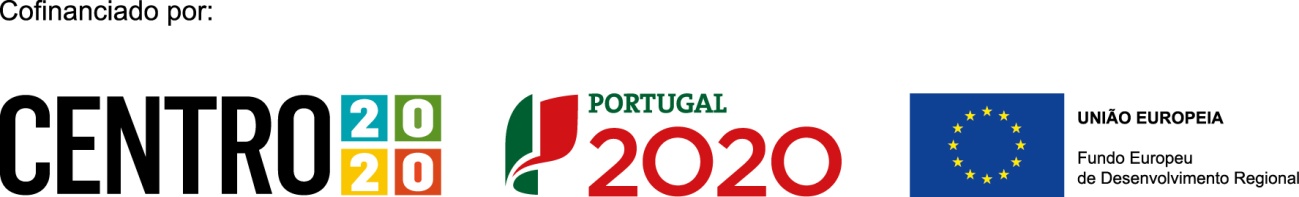 Designação do projeto |  ATLANTICLAND – INCREMENTO DA QUALIDADE DOS SERVIÇOS DE			    MONITORIZAÇÃO
Código do projeto | CENTRO-04-3827-FEDER-000178Objetivo principal | Com o projeto prevê- se a melhoria da qualidade dos serviços de 		        hidrografia.Região de intervenção | CentroEntidade beneficiária | ATLANTICLAND CONSULTING LDAData de aprovação |   2018-07-06Data de início |   2017-08-01
Data de conclusão |  2018-12-31Custo total elegível | 234.491,04 EURApoio financeiro da União Europeia | FEDER – 117.245,52 EURDescrição:
A AtlanticLand, Especializou-se na área da hidrografia e no estudo do ambiente marinho, oferece uma completa e exigente prestação de serviços, por parte da sua equipa experiente e qualificada acreditada pela IHO, FIG e ICA. Sendo os levantamentos hidrográficos são um elemento chave no acompanhamento deste tipo de trabalhos, exigindo-se um rigoroso processo de planeamento, aquisição e posterior tratamento dos dados.Para o realizar, e cumprir com os serviços contratados, a empresa terá de investir numa nova embarcação e num sistema de multifeixe.Objetivos da Operação:- Pretende-se criar as condições para que o promotor possa exercer uma atividade enriquecedora para a região, contribuindo para o combate ao desemprego, apostando numa área de grande potencial de negócio, a prestação de serviço que oferece soluções direcionadas para a estratégia regional de especialização inteligente, nos domínios temáticas do MAR e RIA;- Prestar um serviço de qualidade reconhecido ao nível de sondagem e monotorização do fundo do mar, ou seja, serviços de hidrografia. Que por sua vez permite fomentar a economia do mar, relacionada com Portos, Logística, Transportes, Construção navais e Obras Marítimas. E mesmo turismo náutico.- Desenvolve-se o cluster da economia marítima e fluvial, pelo conhecimento do mar através do fornecimento de dados para mercados de nicho, tais como desenvolvimento e inovação tecnológica para centros náuticos, marinas e promoção das futuras motorizações, que desta forma se dinamiza e são tomadas decisões para uma melhor gestão relacionado com o turismo balnear, cruzeiros e ecoturismo